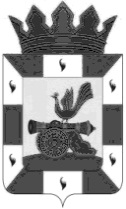 АДМИНИСТРАЦИЯ МУНИЦИПАЛЬНОГО ОБРАЗОВАНИЯ«СМОЛЕНСКИЙ РАЙОН» СМОЛЕНСКОЙ ОБЛАСТИП О С Т А Н О В Л Е Н И Еот   18 февраля 2019 №   282       Об утверждении Порядка предоставления из бюджета муниципального образования «Смоленский район» Смоленской области субсидий социально  ориентированным некоммерческим организациям, не являющимся государственными (муниципальными) учреждениями        В соответствии с Федеральным законом от 06.10.2003 № 131-ФЗ «Об общих принципах организации местного самоуправления в Российской Федерации», Федеральным законом от 12.01.1996 № 7-ФЗ «О некоммерческих организациях», статьей 78.1 Бюджетного кодекса Российской Федерации, Постановлением Правительства Российской Федерации от 07.05.2017 № 541 «Об общих требованиях к нормативным правовым актам, муниципальным правовым актам, регулирующим предоставление субсидий социально  ориентированным некоммерческим организациям, не являющимся государственными (муниципальными) учреждениями», в целях финансовой поддержки общественных социально  ориентированных организаций, осуществляющих деятельность на территории муниципального образования «Смоленский район» Смоленской области, руководствуясь Уставом муниципального образования «Смоленский район» Смоленской области АДМИНИСТРАЦИЯ МУНИЦИПАЛЬНОГО ОБРАЗОВАНИЯ «СМОЛЕНСКИЙ РАЙОН» СМОЛЕНСКОЙ ОБЛАСТИ  ПОСТАНОВЛЯЕТ:1. Утвердить прилагаемый Порядок предоставления из бюджета муниципального образования «Смоленский район» Смоленской области субсидий социально ориентированным некоммерческим организациям, не являющимся государственными (муниципальными) учреждениями.2. Постановление Администрации муниципального образования «Смоленский район» Смоленской области от 10.10.2018 № 1575 «Об утверждении Порядка предоставления из бюджета муниципального образования «Смоленский район» Смоленской области субсидий некоммерческим организациям, не являющимся государственными (муниципальными) учреждениями» признать утратившим силу.     	3. Настоящее постановление вступает в силу после официального  опубликования в газете «Сельская правда».   	4. Контроль за исполнением настоящего постановления возложить на начальника финансового управления Администрации муниципального образования «Смоленский район» Смоленской области (Хромова Е.Н.).Глава муниципального образования«Смоленский район» Смоленской области                                  О.Н. ПавлюченковаУтвержден постановлением Администрациимуниципального образования «Смоленский район» Смоленской областиот 18 февраля 2019 г.   № 282Порядокпредоставления из бюджета муниципального образования «Смоленский район» Смоленской области субсидий социально ориентированным некоммерческим организациям, не являющимся государственными (муниципальными) учреждениями 1. Общие положения1.1. Настоящий Порядок предоставления из бюджета муниципального образования «Смоленский район» Смоленской области субсидий социально ориентированным некоммерческим организациям, не являющимся государственными (муниципальными) учреждениями (далее – Порядок), устанавливает правила определения объема и предоставления субсидий социально ориентированным некоммерческим организациям (далее - субсидии).1.2. Целью предоставления субсидий социально ориентированным некоммерческим организациям является финансовое обеспечение затрат на реализацию социальных программ (проектов), направленных на развитие гражданского общества (далее - социальная программа (проект), кроме финансового обеспечения затрат:- связанных с осуществлением предпринимательской деятельности и оказанием помощи коммерческим организациям;- связанных с осуществлением деятельности, напрямую не связанной с реализацией социальной программы (проекта);- на поддержку политических партий и кампаний;- на проведение митингов, демонстраций, пикетирований;- на фундаментальные научные исследования;- на приобретение алкогольных напитков и табачной продукции;- на уплату штрафов, пени.1.3. В рамках настоящего Порядка под социальной программой (проектом) понимается комплекс взаимосвязанных мероприятий, направленных на решение конкретных задач, соответствующих учредительным документам социально ориентированной некоммерческой организации, и соответствующих следующим приоритетным направлениям поддержки:социальное обслуживание, социальная поддержка и защита граждан;деятельность в сфере патриотического, в том числе военно-патриотического, воспитания граждан Российской Федерации.1.4. Право на получение субсидии имеют социально ориентированные некоммерческие организации, относящиеся к категории юридических лиц (за исключением государственных (муниципальных) учреждений), победившие в конкурсе социально ориентированных некоммерческих организаций на право получения в текущем финансовом году субсидий (далее - конкурс), зарегистрированные на территории муниципального образования «Смоленский район» Смоленской области и осуществляющие на территории муниципального образования «Смоленский район» Смоленской области в соответствии со своими учредительными документами виды деятельности, предусмотренные статьей 31.1 Федерального закона  от 12.01.1996 № 7-ФЗ  «О некоммерческих организациях».1.5. Администрация муниципального образования «Смоленский район» Смоленской области Смоленской области является получателем бюджетных средств, до которого в соответствии с бюджетным законодательством Российской Федерации доведены в установленном порядке лимиты бюджетных обязательств на предоставление субсидий на соответствующий финансовый год (далее – главный распорядитель бюджетных средств).	Организацию конкурса по отбору проектов (программ) социально ориентированных некоммерческих организаций осуществляет конкурсная комиссия, утвержденная распоряжением Администрации муниципального образования «Смоленский район» Смоленской области.      1.6. Условиями предоставления субсидий являются:- ненахождение социально ориентированной некоммерческой организации в стадии реорганизации, ликвидации или в состоянии банкротства;- отсутствие у социально ориентированной некоммерческой организации просроченной задолженности (недоимки) по налогам, сборам и иным обязательным платежам в бюджетную систему Российской Федерации (включая пени, штрафы за нарушение законодательства Российской Федерации о налогах и сборах, страховых взносах);- отсутствие у социально ориентированной некоммерческой организации просроченной задолженности по возврату в бюджет муниципального образования «Смоленский район» Смоленской области (далее – местный бюджет) субсидий, предоставленных в соответствии с правовыми актами муниципального образования «Смоленский район» Смоленской области и иной просроченной задолженности перед местным  бюджетом;- наличие обязательства со стороны социально ориентированной некоммерческой организации по софинансированию расходов на реализацию социальной программы (проекта); - заключение социально ориентированной некоммерческой организацией с Администрацией муниципального образования «Смоленский район» Смоленской области соглашения о предоставлении субсидии социально ориентированной некоммерческой организации, не являющейся государственным (муниципальным) учреждением (далее - соглашение), с учетом типовой формы, установленной финансовым органом муниципального образования «Смоленский район» Смоленской области.Социально ориентированная некоммерческая организация должна соответствовать требованиям, указанным в абзацах втором - четвертом настоящего пункта, на первое число месяца, предшествующего месяцу, в котором планируется заключение соглашения.1.7. Критерием отбора социально ориентированной некоммерческой организации является ее соответствие категории, установленной пунктом 1.4 настоящего Порядка, и условиям предоставления субсидии, установленным пунктом 1.6 настоящего Порядка.1.8. Субсидии предоставляются в соответствии со сводной бюджетной росписью местного бюджета на соответствующий финансовый год и плановый период в пределах лимитов бюджетных обязательств, предусмотренных главному распорядителю бюджетных средств решением Смоленской районной Думы «О бюджете муниципального образования «Смоленский район» Смоленской области».2. Требования к заявке на участие в конкурсе2.1. Для участия в конкурсе социально ориентированная некоммерческая организация представляет в конкурсную комиссию по отбору проектов (программ) социально ориентированных некоммерческих организаций (далее - комиссия) заявку на участие в конкурсе, которая включает в себя:1) заявление на участие в конкурсе социально ориентированных некоммерческих организаций на право получения в текущем финансовом году субсидий по форме согласно приложению № 1 к настоящему Порядку;2) документ, подтверждающий полномочия лица на осуществление действий от имени социально ориентированной некоммерческой организации (копию решения о назначении или об избрании, либо приказа о назначении физического лица на должность, заверенную печатью социально ориентированной некоммерческой организации (при наличии печати) и подписанную руководителем социально ориентированной некоммерческой организации, в соответствии с которым такое физическое лицо обладает правом действовать от имени социально ориентированной некоммерческой организации без доверенности). В случае если от имени социально ориентированной некоммерческой организации действует иное лицо, к заявлению прилагается доверенность на осуществление действий от имени социально ориентированной некоммерческой организации, оформленная в соответствии с федеральным законодательством;3) выписку из Единого государственного реестра юридических лиц по состоянию не ранее 30 календарных дней до даты подачи заявки на участие в конкурсе (информация представляется социально ориентированной некоммерческой организацией по собственной инициативе);4) информацию налогового органа об исполнении социально ориентированной некоммерческой организацией обязанности по уплате налогов, сборов и иных обязательных платежей, выданную по состоянию не ранее 30 календарных дней до даты подачи заявки;5) информацию Фонда социального страхования Российской Федерации об отсутствии (о наличии) у социально ориентированной некоммерческой организации задолженности (недоимки) по уплате страховых взносов, уплачиваемых в Фонд социального страхования Российской Федерации, за последний отчетный период, по которому истек установленный федеральным законодательством срок представления отчетности, или информацию о том, что социально ориентированная некоммерческая организация не зарегистрирована в качестве страхователя, выданную не ранее 30 календарных дней до даты подачи заявления на участие в конкурсе социально ориентированных некоммерческих организаций на право получения в текущем финансовом году субсидий;6) заверенные подписью руководителя социально ориентированной некоммерческой организации или уполномоченного им лица копии учредительных документов заявителя;7) социальную программу (проект), которая включает в себя:приоритетное направление поддержки, соответствующее приоритетным направлениям поддержки, предусмотренным пунктом 1.3 настоящего Порядка;название социальной программы (проекта), на реализацию которой запрашивается субсидия;краткое описание социальной программы (проекта);срок реализации социальной программы (проекта);обоснование социальной значимости социальной программы (проекта);цели и задачи социальной программы (проекта);ожидаемые количественные и качественные результаты социальной программы (проекта);запрашиваемую сумму субсидии;бюджет социальной программы (проекта) с учетом размера софинансирования иных источников собственных средств;Одна социально ориентированная некоммерческая организация в рамках конкурса может подать не более одной заявки с одной социальной программой (проектом).Заявка на участие в конкурсе подается в комиссию руководителем социально ориентированной некоммерческой организации либо уполномоченным представителем социально ориентированной некоммерческой организации на основании доверенности, оформленной в соответствии с федеральным законодательством.2.2. Заявка на участие в конкурсе представляется в комиссию на бумажном или электронном носителях непосредственно или направляется почтовым отправлением.3. Порядок проведения конкурсного отбора3.1. Объявление о проведении конкурса размещается на официальном сайте Администрации муниципального образования «Смоленский район» Смоленской области в информационно-телекоммуникационной сети «Интернет» http://smol-ray.ru/ и включает в себя:- сроки приема заявок на участие в конкурсе;- время и место приема заявок на участие в конкурсе, почтовый адрес для направления заявок на участие в конкурсе;- номер телефона для получения консультаций по вопросам подготовки заявок на участие в конкурсе.3.2. Срок приема заявок на участие в конкурсе устанавливается в течение 30 календарных дней со дня размещения объявления о проведении конкурса. Прием заявок на участие в конкурсе начинается с первого рабочего дня, следующего за днем размещения объявления о проведении конкурса.3.3. Заявка на участие в конкурсе, поступившая в комиссию в течение срока приема заявок на участие в конкурсе, указанного в объявлении о проведении конкурса, размещенном на официальном сайте Администрации муниципального образования «Смоленский район» Смоленской области в информационно-телекоммуникационной сети «Интернет» http://smol-ray.ru/, регистрируется в журнале учета заявок на участие в конкурсе.3.4. Заявителю выдается расписка в получении заявки на участие в конкурсе с указанием перечня принятых документов, даты получения заявки на участие в конкурсе и присвоенного ей регистрационного номера.Заявка на участие в конкурсе, направленная почтовым отправлением, регистрируется в журнале учета заявок на участие в конкурсе, однако расписка в получении заявки на участие в конкурсе не составляется и не выдается.Заявка на участие в конкурсе, поступившая в  комиссию после окончания срока приема заявок на участие в конкурсе, не регистрируется и не рассматривается.3.5.  Комиссия в срок, не превышающий пяти рабочих дней с даты окончания приема заявок на участие в конкурсе, осуществляет следующие действия в отношении социально ориентированных некоммерческих организаций, представивших документы, но не представивших:- документ, указанный в подпункте 3 пункта 2.1 настоящего Порядка, - получает сведения из Единого государственного реестра юридических лиц (далее - ЕГРЮЛ) на сервисе «Предоставление сведений из ЕГРЮЛ/ЕГРИП о конкретном юридическом лице/индивидуальном предпринимателе в форме электронного документа» на сайте Федеральной налоговой службы (https://egrul.nalog.ru) в форме электронного документа в формате PDF, подписанного усиленной квалифицированной электронной подписью.В отношении социально ориентированных некоммерческих организаций, сведения о которых отсутствуют в ЕГРЮЛ, комиссия принимает решение об отказе в допуске к участию в конкурсе. Решение об отказе в допуске к участию в конкурсе доводится до социально ориентированной некоммерческой организации в письменном виде с обоснованием причины отказа в течение пяти дней со дня принятия указанного решения.После получения сведений, указанных в пункте 3.5 настоящего Порядка, комиссия проводит проверку соответствия социально ориентированной некоммерческой организации категории, установленной пунктом 1.4 настоящего Порядка, и условиям предоставления субсидии, установленным пунктом 1.6 настоящего Порядка, проверяет комплектность документов.По результатам проверки в отношении социально ориентированных некоммерческих организаций, представивших документы в соответствии с пунктом 2.1 настоящего Порядка, в том числе документы, которые социально ориентированная некоммерческая организация вправе представить по собственной инициативе, комиссия принимает решение о допуске к участию в конкурсе либо об отказе в допуске к участию в конкурсе.Решение о допуске к участию в конкурсе доводится до социально ориентированных некоммерческих организаций посредством размещения информации в на официальном сайте Администрации муниципального образования «Смоленский район» Смоленской области в информационно-телекоммуникационной сети «Интернет» http://smol-ray.ru/. Решение об отказе в допуске к участию в конкурсе доводится до социально ориентированных некоммерческих организаций в письменном виде с обоснованием причин отказа в течение пяти дней со дня принятия указанного решения.Решение об отказе в допуске к участию в конкурсе принимается в случае, если:- социально ориентированная некоммерческая организация, представившая заявку на участие в конкурсе, не соответствует требованиям пунктов 1.4 и 1.6 настоящего Порядка;- социально ориентированная некоммерческая организация не представила документы, указанные пункте 2.1 настоящего Порядка;- социально ориентированная некоммерческая организация сообщила о себе неполные и (или) недостоверные сведения. Проверка достоверности сведений, содержащихся в представленных документах, осуществляется путем их сопоставления с информацией, полученной от компетентных органов или организаций, выдавших документ (документы), а также другими способами, разрешенными федеральным законодательством;- на дату подачи заявки на участие в конкурсе прошло менее чем три года с момента признания социально ориентированной некоммерческой организации допустившей нарушение договорных обязательств (части договорных обязательств), возникших при предоставлении финансовой поддержки за счет бюджетных средств в рамках программы (подпрограммы), направленных на развитие гражданского общества, в том числе не обеспечившей целевого использования средств поддержки.3.6.	Секретарь готовит сводную информацию о социально ориентированных некоммерческих организациях, допущенных к участию в конкурсе и претендующих на получение субсидии, для рассмотрения на заседании комиссии, положение о которой и состав утверждаются распоряжением Администрации муниципального образования «Смоленский район» Смоленской области.3.7. Заявки на участие в конкурсе социально ориентированных некоммерческих организаций, допущенных к участию в конкурсе, оцениваются конкурсной комиссией в соответствии с балльной шкалой критериев оценки заявок социально ориентированных некоммерческих организаций на получение субсидий (далее - балльная шкала), указанной в приложении № 2 к настоящему Порядку.3.8. Оценка заявок на участие в конкурсе включает в себя проведение экспертизы документов и социальной программы (проекта), входящих в состав заявки.3.9. При возникновении в процессе рассмотрения заявок на участие в конкурсе вопросов, требующих специальных знаний в различных сферах деятельности, конкурсная комиссия вправе приглашать на свои заседания специалистов для разъяснения таких вопросов.3.10. Общий срок определения победителей конкурса не может быть более тридцати календарных дней со дня окончания срока приема заявок на участие в конкурсе.3.11. Итоги конкурса (список победителей конкурса с указанием размеров предоставляемых им субсидий) размещаются на официальном сайте Администрации муниципального образования «Смоленский район» Смоленской области в информационно-телекоммуникационной сети «Интернет» http://smol-ray.ru/ в срок не позднее трех рабочих дней со дня их утверждения.3.12. В случае полного отсутствия заявок на участие в конкурсе конкурс признается несостоявшимся, о чем оформляется соответствующий протокол конкурсной комиссии.4. Порядок предоставления и использования субсидий4.1. Предельный размер субсидии, предоставляемой одной социально ориентированной некоммерческой организации, не может превышать 50 процентов от общего объема субсидий. 4.2. Субсидия предоставляется в размере не более запрашиваемой социально ориентированной некоммерческой организацией суммы согласно бюджету социальной программы (проекта).4.3. Победителями конкурса признаются социально ориентированные некоммерческие организации, набравшие наибольшее количество баллов согласно балльной шкале, указанной в приложении № 2 к настоящему Порядку, исходя из набранных участниками конкурса суммарных баллов начиная от наибольшего суммарного балла к меньшему, в отношении которых конкурсной комиссией принято решение о выделении субсидии.4.4. В случае наличия нераспределенных и (или) высвободившихся средств местного бюджета, предусмотренных для предоставления субсидий, победителем конкурса также признается следующая за ранее признанной победителем конкурса социально ориентированная некоммерческая организация, набравшая наибольшее количество баллов.4.5. Распределение субсидий между социально ориентированными некоммерческими организациями осуществляется по следующей формуле:   , гдеСi - размер субсидии i-й социально ориентированной некоммерческой организации;С - объем бюджетных ассигнований, утвержденных главному распорядителю бюджетных средств на соответствующие цели решением Смоленской районной Думы о местном бюджете на очередной финансовый год;Кbi - количество баллов i-й социально ориентированной некоммерческой организации;15 - максимальное количество баллов.4.6. Для получения субсидии победитель конкурса в течение 10 рабочих дней со дня размещения выписки из протокола конкурсной комиссии о победителях конкурса на официальном сайте Администрации муниципального образования «Смоленский район» Смоленской области в информационно-телекоммуникационной сети «Интернет» http://smol-ray.ru/ представляет в комиссию заявление на предоставление субсидии по форме согласно приложению № 3 к настоящему Порядку.4.7. Комиссия в течение 5 рабочих дней со дня представления победителем конкурса заявления о предоставлении субсидии принимает одно из следующих решений:- о заключении с победителем конкурса соглашения и о предоставлении ему субсидии;- об отказе в заключении с победителем конкурса соглашения и в предоставлении ему субсидии.Соответствующее решение доводится до победителя конкурса в письменном виде в течение 3 рабочих дней со дня принятия указанного решения (в случае отказа в заключении с победителем конкурса соглашения и в предоставлении субсидии - с обоснованием причин отказа).Основаниями для отказа в заключении соглашения с победителем конкурса и в предоставлении ему субсидии являются:- недостоверность представленной победителем конкурса информации в заявлении на предоставление субсидии, указанном в пункте 4.6 настоящего Порядка;- получение комиссией от победителя конкурса официального уведомления об отказе от получения субсидии, в том числе незаключение победителем конкурса соглашения.4.8. Соглашение с победителем конкурса заключается Администрацией муниципального образования «Смоленский район» Смоленской области в течение 30 календарных дней с момента официального опубликования результатов конкурса.4.9. Средства субсидии перечисляются отделом бухгалтерского учета и отчетности Администрации муниципального образования «Смоленский район» Смоленской области победителю конкурса единым платежом на расчетный счет социально ориентированной некоммерческой организации, открытый в учреждении Центрального банка Российской Федерации или кредитной организации. 4.10. Предоставленные субсидии должны быть использованы в сроки, предусмотренные соглашением.Остатки субсидий, не использованные в сроки, предусмотренные соглашением, подлежат возврату получателем субсидии в добровольном порядке не позднее 1 февраля года, следующего за годом предоставления субсидии.Субсидии, использованные не по целевому назначению и (или) не использованные в сроки, предусмотренные соглашением о предоставлении субсидий, подлежат возврату в местной бюджет.При отказе от добровольного возврата субсидий их возвращение производится в судебном порядке в соответствии с федеральным законодательством.4.11. Получатели субсидий представляют в финансовое управление Администрации муниципального образования «Смоленский район» Смоленской области и отдел бухгалтерского учета и отчетности Администрации муниципального образования «Смоленский район» Смоленской области отчеты об использовании субсидий в сроки, предусмотренные соглашением.4.12. При возникновении необходимости корректировки бюджета социальной программы (проекта), влекущей внесение изменений в соглашение  (без увеличения общей суммы субсидии) в части перераспределения сумм между статьями расходов, получатель субсидии направляет письменное уведомление в комиссию и Администрацию муниципального образования «Смоленский район» Смоленской области для инициирования рассмотрения вопроса о внесении соответствующих изменений в соглашение. Письменное уведомление направляется в комиссию и Администрацию муниципального образования «Смоленский район» Смоленской области получателем субсидии в срок не позднее чем за 15 рабочих дней до окончания срока действия соглашения. Уведомление получателя субсидии о необходимости корректировки бюджета социальной программы (проекта), влекущей внесение изменений в соглашение, рассматривается комиссией  в срок не позднее 10 рабочих дней со дня его регистрации. По результатам рассмотрения уведомления комиссией принимается решение о согласовании или об отказе в согласовании корректировки бюджета социальной программы (проекта), влекущей внесение изменений в соглашение. В случае согласования корректировки бюджета социальной программы (проекта) внесение изменений в действующее соглашение осуществляется путем подписания дополнительного соглашения.4.13. Основаниями для отказа в согласовании корректировки бюджета социальной программы (проекта) являются:- необоснованное увеличение общей суммы предоставленной субсидии;- отсутствие необходимости проведения мероприятий социальной программы (проекта) в иные временные периоды.Уведомление об отказе в согласовании корректировки бюджета социальной программы (проекта) с указанием оснований отказа направляется в течение трех рабочих дней со дня принятия такого решения на почтовый и/или электронный адрес, указанный в заявлении на предоставление субсидии.4.14. Информация об осуществлении победителями конкурса мероприятий (деятельности), включая соответствующие отчеты (с обезличиванием персональных данных), размещается на официальном сайте Администрации муниципального образования «Смоленский район» Смоленской области в информационно-телекоммуникационной сети «Интернет» http://smol-ray.ru/.4.15. Финансовое управление Администрации муниципального образования «Смоленский район» Смоленской области и отдел бухгалтерского учета и отчетности Администрации муниципального образования «Смоленский район» Смоленской области на основе представленных отчетов социально ориентированных некоммерческих организаций, осуществляет проверки соблюдения условий, целей и порядка предоставления субсидий.В случае нарушений условий, установленных при предоставлении субсидий, выявленных в текущем финансовом году, субсидии подлежат добровольному возврату на лицевой счет Администрации муниципального образования «Смоленский район» Смоленской области, открытый в финансовом органе муниципального образования «Смоленский район» Смоленской области, в полном объеме не позднее 30 рабочих дней со дня, установления факта нарушения условий предоставления субсидий.4.16. Получатели субсидий несут ответственность за целевое использование бюджетных средств.4.17. В случае недостижения показателей результативности социально ориентированная некоммерческая организация не допускается к участию в конкурсе в течение трех лет.ФормаЗАЯВЛЕНИЕна участие в конкурсе социально ориентированных некоммерческих организаций на право получения в текущем финансовом году субсидий________________________________________________________________________ (полное наименование социально ориентированной некоммерческой организации)    Настоящим заявлением на участие в конкурсе подтверждаю, что________________________________________________________________________    (наименование социально ориентированной некоммерческой организации)    -  в  соответствии  со своими учредительными документами имеет основным видом  деятельности деятельность, предусмотренную статьей 31.1 Федерального закона Федерального закона от 12.01.1996 № 7-ФЗ  «О некоммерческих организациях»;    - не находится в стадии реорганизации, ликвидации, банкротства;    -  не  имеет просроченной задолженности (недоимки) по налогам, сборам и иным   обязательным  платежам  в  бюджетную  систему  Российской  Федерации и (включая  пени, штрафы за нарушение законодательства Российской Федерации о налогах и сборах, страховых взносах);    -  в текущем финансовом году не получала субсидий из местного бюджета с   целью  государственной  поддержки  на  реализацию  социальных  программ (проектов) по приоритетным направлениям поддержки;    -  не  имеет  просроченной задолженности по возврату в местной бюджет субсидий,  предоставленных  в  соответствии  с  правовыми актами муниципального образования «Смоленский район» Смоленской области, и иной просроченной задолженности перед местным бюджетом.    Согласие  на обработку моих персональных данных, указанных в конкурсной документации,  подтверждаю.  Наличие  согласий  на  обработку  персональных данных иных лиц, указанных в конкурсной документации, подтверждаю.    Достоверность  информации  (в  том  числе документов), представленной в составе   заявки   на   участие   в   конкурсе   социально  ориентированных некоммерческих  организаций  на  право  получения в текущем финансовом годусубсидий, подтверждаю.    С   условиями   конкурса   социально   ориентированных   некоммерческих организаций   на   право  получения  в  текущем  финансовом  году  субсидий ознакомлен и согласен._________________________________________   ___________   _________________(наименование должности руководителя         (подпись)        (Ф.И.О.)социально ориентированной некоммерческойорганизации)"___" ___________ 20__ г.   М.П. (при наличии)БАЛЛЬНАЯ ШКАЛАКРИТЕРИЕВ ОЦЕНКИ ЗАЯВОК СОЦИАЛЬНО ОРИЕНТИРОВАННЫХНЕКОММЕРЧЕСКИХ ОРГАНИЗАЦИЙ НА ПОЛУЧЕНИЕ СУБСИДИЙФормаЗАЯВЛЕНИЕна предоставление субсидии социально ориентированным  некоммерческим организациямОрганизационно-правовая форма и полное наименование Получателя________________________________________________________________________Ф.И.О. руководителя, занимаемая должность ________________________________________________________________________ОГРН_______________________________ИНН_______________________________КПП ________________________________юридический адрес Получателя ________________________________________________________________________фактический адрес осуществления деятельности _____________________________________________________________________________________________________,телефон (______) ___________________, факс (_______) ______________________р/сч _________________________________БИК___________________________________Наименование банка ________________________________________________________кор. счет _________________________________________________________________в соответствии с постановлением Администрации муниципального образования «Смоленский район»  Смоленской области от _______ № ____  «Об утверждении Порядка определения объема и предоставления субсидий социально ориентированным некоммерческим организациям» по  итогам  конкурса  социально  ориентированных некоммерческих  организаций  на  право  получения в текущем финансовом году субсидий прошу перечислить указанную субсидию    в    размере _____________ (____________) рублей на расчетный счет организации:________________________________________________________________________Согласен на обработку и публикацию представленных данных.Обязуюсь обеспечить выполнение следующих показателей результативности:____________________________________  ____________/_______________________/(должность руководителя организации)   (подпись)    (расшифровка подписи)Приложение № 1 к ПорядкуУтверждена  постановлениемАдминистрации  муниципального образования «Смоленский район» Смоленской области от 18 февраля 2019г. № 282Сокращенное наименование социально ориентированной некоммерческой организации (если имеется)Организационно-правовая формаСведения о государственной регистрации социально ориентированной некоммерческой организацииСведения о государственной регистрации социально ориентированной некоммерческой организацииСвидетельство о государственной регистрации социально ориентированной некоммерческой организации (ОГРН)Дата внесения в ЕГРЮЛКод по Общероссийскому классификатору продукции (ОКПО)Код(ы) по Общероссийскому классификатору внешнеэкономической деятельности (ОКВЭД)Идентификационный номер налогоплательщика (ИНН)Код причины постановки на учет (КПП)Адрес (место нахождения) постоянно действующего органа социально ориентированной некоммерческой организацииФактическое место нахождения социально ориентированной некоммерческой организацииКонтактный телефон социально ориентированной некоммерческой организацииВеб-сайт социально ориентированной некоммерческой организации в информационно-телекоммуникационной сети "Интернет"Адрес электронной почты для внешних коммуникацийОсновные виды деятельности социально ориентированной некоммерческой организацииНаименование должности руководителя социально ориентированной некоммерческой организацииФамилия, имя, отчество руководителя социально ориентированной некоммерческой организацииОсновные реализованные программы (проекты) за последние 5 летЗапрашиваемый размер субсидииСумма софинансирования программы (проекта)Приложение № 2 к ПорядкуУтверждена  постановлениемАдминистрации  муниципального образования «Смоленский район» Смоленской области от 18 февраля 2019 г. № 282№ п/пКритерии оценкиКоличество баллов1231.Соответствие мероприятий социальной программы (проекта) ее целям, задачам и ожидаемым результатамСоответствие мероприятий социальной программы (проекта) ее целям, задачам и ожидаемым результатам1.Социальная программа (проект) содержит информацию, необходимую и достаточную для полного понимания содержания социальной программы (проекта); запланированные мероприятия соответствуют условиям конкурса и обеспечивают решение поставленных задач и достижение предполагаемых результатов социальной программы (проекта)31.Социальная программа (проект) содержит несущественные смысловые несоответствия, что нарушает внутреннюю целостность социальной программы (проекта); запланированные мероприятия соответствуют условиям конкурса и обеспечивают решение поставленных задач и достижение предполагаемых результатов социальной программы (проекта), вместе с тем состав мероприятий не является полностью оптимальным и требует корректировки21.Социальная программа (проект) содержит информацию лишь об общих направлениях деятельности, которая не позволяет определить содержание основных мероприятий; имеются нарушения логической связи между задачами, мероприятиями и предполагаемыми результатами11.Социальная программа (проект) проработана на низком уровне, имеются несоответствия мероприятий социальной программы (проекта) ее целям и задачам, противоречия между планируемой деятельностью и ожидаемыми результатами; существенные ошибки в постановке целей, задач, описании мероприятий, результатов социальной программы (проекта) делают реализацию такой социальной программы (проекта) нецелесообразной02.Реалистичность бюджета социальной программы (проекта) и обоснованность планируемых расходов на реализацию социальной программы (проекта)Реалистичность бюджета социальной программы (проекта) и обоснованность планируемых расходов на реализацию социальной программы (проекта)2.В бюджете социальной программы (проекта) предусмотрено финансовое обеспечение всех мероприятий социальной программы (проекта) и отсутствуют расходы, которые непосредственно не связаны с мероприятиями социальной программы (проекта); даны корректные комментарии по всем предполагаемым расходам за счет субсидии, позволяющие четко определить детализацию расходов; в социальной программе (проекте) предусмотрено активное использование имеющихся у социально ориентированной некоммерческой организации ресурсов32.В бюджете социальной программы (проекта) все планируемые расходы реалистичны, следуют из задач, мероприятий и обоснованы, вместе с тем из комментариев к отдельным расходам невозможно точно определить их детализацию22.В бюджете социальной программы (проекта) не все предполагаемые расходы непосредственно связаны с мероприятиями социальной программы (проекта) и достижением ожидаемых результатов; в бюджете социальной программы (проекта) предусмотрены побочные, не имеющие прямого отношения к реализации социальной программы (проекта) расходы; некоторые расходы завышены или занижены по отношению к среднерыночному уровню оплаты труда, цен на товары, работы, услуги; обоснование отдельных запланированных расходов не позволяет оценить их взаимосвязь с мероприятиями социальной программы (проекта)12.В бюджете социальной программы (проекта) предполагаемые затраты на реализацию социальной программы (проекта) явно завышены либо занижены и (или) не соответствуют мероприятиям социальной программы (проекта); в бюджете социальной программы (проекта) предусмотрено осуществление за счет субсидии недопустимых расходов; комментарии к запланированным расходам неполные, некорректные, нелогичные03.Профессиональная компетенция участников социальной программы (проекта)Профессиональная компетенция участников социальной программы (проекта)3.Социально ориентированная некоммерческая организация имеет опыт работы более 5 лет33.Социально ориентированная некоммерческая организация имеет опыт работы от 3 до 5 лет23.Социально ориентированная некоммерческая организация имеет опыт работы от 1 года до 3 лет13.Социально ориентированная некоммерческая организация не имеет опыта работы04.Собственный вклад социально ориентированной некоммерческой организации и дополнительные ресурсы, привлекаемые на реализацию социальной программы (проекта)Собственный вклад социально ориентированной некоммерческой организации и дополнительные ресурсы, привлекаемые на реализацию социальной программы (проекта)4.Софинансирование социально ориентированной некоммерческой организацией социальной программы (проекта) в объеме более 10 % бюджета социальной программы (проекта)34.Софинансирование социально ориентированной некоммерческой организацией социальной программы (проекта) в объеме от 5 до 10 % бюджета социальной программы (проекта)24.Софинансирование социально ориентированной некоммерческой организацией социальной программы (проекта) в объеме от 3 до 5 % бюджета социальной программы (проекта)14.Софинансирование социально ориентированной некоммерческой организацией социальной программы (проекта) в объеме менее 3 % бюджета социальной программы (проекта)05.Информационная открытость социально ориентированной некоммерческой организацииИнформационная открытость социально ориентированной некоммерческой организации5.Информацию о деятельности социально ориентированной некоммерческой организации легко найти в информационно-телекоммуникационной сети «Интернет» с помощью поисковых запросов; деятельность социально ориентированной некоммерческой организации систематически освещается в средствах массовой информации; социально ориентированная некоммерческая организация имеет действующий постоянно обновляемый сайт, на котором представлены отчеты о ее деятельности, размещена актуальная информация о проводимых мероприятиях, составе органов управления; социально ориентированная некоммерческая организация имеет группы (страницы) в социальных сетях, на которых регулярно обновляется информация35.Социально ориентированная некоммерческая организация имеет действующий сайт, страницы (группы) в социальных сетях с актуальной информацией, однако без подробных сведений о работе социально ориентированной некоммерческой организации, составе органов управления, проводимых мероприятиях; информацию о деятельности легко найти в информационно-телекоммуникационной сети «Интернет» с помощью поисковых запросов, деятельность социально ориентированной некоммерческой организации периодически освещается в средствах массовой информации25.Деятельность социально ориентированной некоммерческой организации мало освещается в средствах массовой информации и в информационно-телекоммуникационной сети «Интернет»; у социально ориентированной некоммерческой организации есть сайт и (или) страница (группа) в социальной сети, которые содержат неактуальную (устаревшую) информацию15.Информация о деятельности социально ориентированной некоммерческой организации отсутствует в информационно-телекоммуникационной сети «Интернет» и в средствах массовой информации0Приложение № 3 к ПорядкуУтверждена  постановлениемАдминистрации  муниципального образования «Смоленский район» Смоленской области от 18 февраля 2019 г. № 282№ п/пНаименование показателя результативности20__ год (год, в котором подана заявка), план1.Количество мероприятий, проведенных социально ориентированной некоммерческой организацией в период реализации мероприятий социальной программы (проекта), на осуществление которой предоставлена субсидия (единиц)2.Количество граждан, принявших участие в   мероприятиях, проводимых в рамках реализации социальной программы (проекта), на осуществление которой предоставлена субсидия (человек)